Конспект НОД по лепке во второй младшей группе на тему «Ежик»Подготовила Давыдычева МВ.Задачи:закреплять умение детей катать шар из пластилина между ладонями и вытягивать пластилин двумя пальцами для придания работе характерного образа, дополнять деталями (нос, глазки, лапки) («Познавательное развитие»);формировать умение у детей с помощью семечек передавать образ ежа(«ХуДожественно-эстетическое развитие») ;закреплять умение слушать воспитателя и действовать по его инструкции(« Социал ьно-коммуникативное развитие») ;развивать фантазию и творчество детей, развивать эмоциональную отзывчивость и образную речь («Социально-коммуникативное развитие»);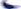 воспитывать чувство взаимопомощи и любовь к природе («Социальнокоммуникативное развитие»);развитие мелкой моторики («Физическое развитие»).МетоДы и приемы.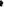 практические: лепка ежа;наглядные: рассматривание картинок и иллюстраций, игрушек;словесные: отгадывание загадок, описание ежа (лапки, нос, глаза, колючки)Материалы и оборудование: корзинка, мягкая игрушка ежик, доски для лепки, пластилин, семечки подсолнечника.Решение проблемных ситуаций, моделированиеВоспитатель вносит в группу корзинку, накрытую платком и загадывает загадку.Дети отгадывают загадку.Загадка:	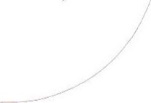 Лежала под елкамиПодушечка с иголками.Лежала, лежала, Да побежала,Дети узнали гостя.Воспитатель знакомит детей с ежиком Ерофеем и просит их описать ежа.Дети знакомятся с Ерофеем и описывают его.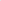 Дети познакомились с ежом и закрепили знание о его строении.Ерофей просит детей помочь ему и слепит для него друзей.Дети сочувствуют Ерофею.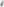 Дети соглашаются помочь Ерофею.Инструкция по лепке ежа:Для того что бы сделать ежика нужно скатать из пластилина шар, затем с помощью трех пальчиков вытянуть мордочку. А для того что бы нашего ежика никто не мог обидеть ему нужны колючки. Колючки мы будем делать из семечек, семечки вставляем в пластилин острым концом, чем больше колючек, тем лучше будет нашему ежику. А теперь добавим еще глазки и носик. Вот какой красивый получился у нас ежик.Воспитатель предлагает детям слепить ежа из пластилина и показывает как это делать, оказывая индивидуальную помощь.Дети лепят ежа, следуя инструкции воспитателя.Дети слепили ежа.Воспитатель предлагает детям поиграть с Ерофеем и провести физминутку «Ежик».Дети проводят физминутку «Ежик»Физминутка «Ежик»Ёжик Ерофей проснулся, Потянулся, улыбнулся.Потянуться за руками верх Лапки вверх он поднимает,ПоДнять руки через стороны вверх А потом их опускает,Опустить вниз.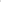 И ещё раз поднимает, И опять их опускает.Повторить Движения руками.Наклоняется вперёд,Наклоны вперед Выпрямляется, встаёт.Выпрямиться,Продолжает ёж зарядку, Начинает он присядку.Вот клубочком он свернулся, А теперь он развернулся.Дети присеДают, обхватывая себя за колени руками, а затем встают.Ах какой чудесный день, Прыгать Ёжику не лень!Прыжки на двух ногах на месте,Дети сняли напряжение и утомление.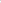 Воспитатель подводит итог проделанной работы и предлагает детям поставить ежей на выставку.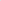 Дети помогают воспитателю разместить ежей на подставках.Получилась выставка с ежами.